Today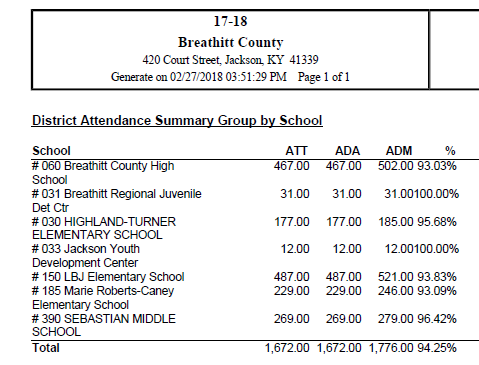 Yesterday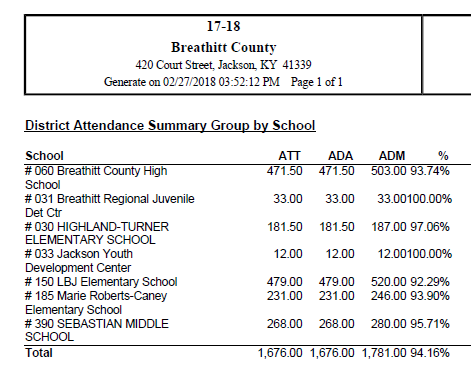 Month 6 (1/23/18—2/26/18)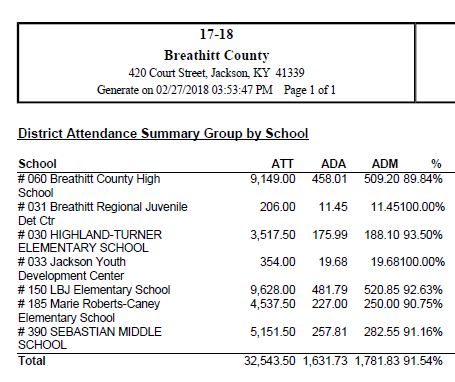 YTD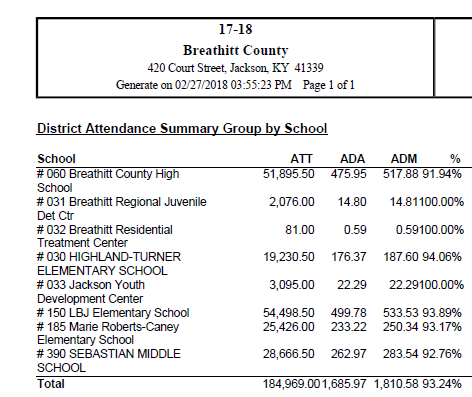 